FOGLALKOZÁSTERVA Komplex Alapprogram pedagógiai rendszerének gyakorlati elsajátítása –Logikaalapú alprogram (LA)A foglalkozás során fejlesztett kompetenciák, képességek:Problémamegoldó gondolkodásIgényesség, pontosság, esztétikai érzék, kitartás, kreativitás, Együttműködés, tolerancia, türelemÖnálló feladatmegoldásSzemléltetés: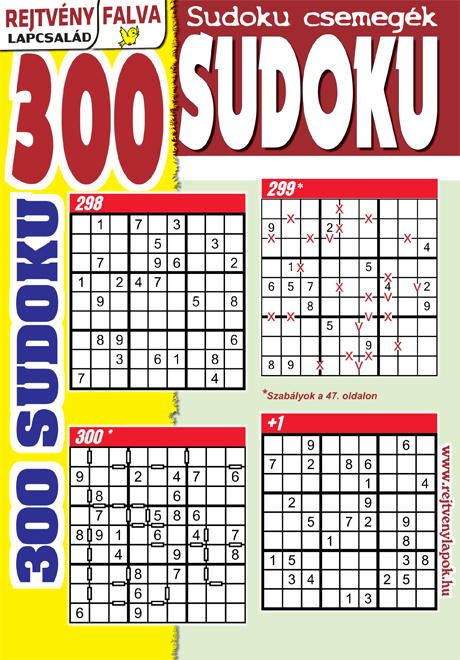 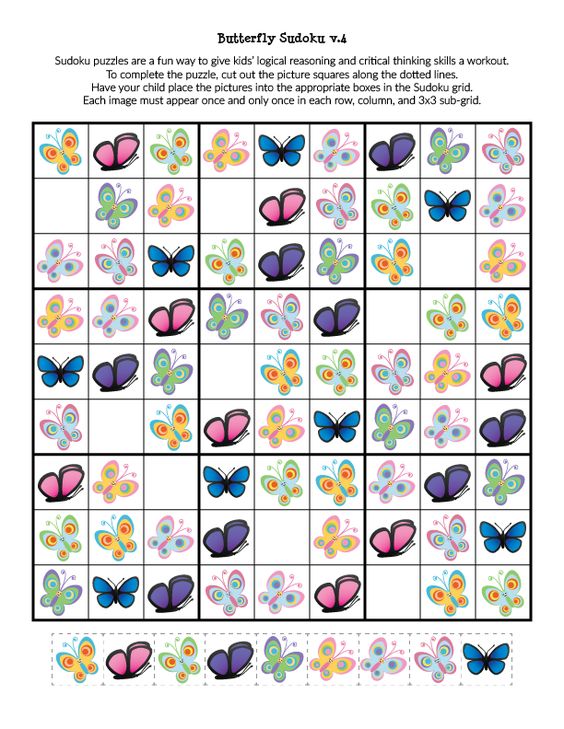 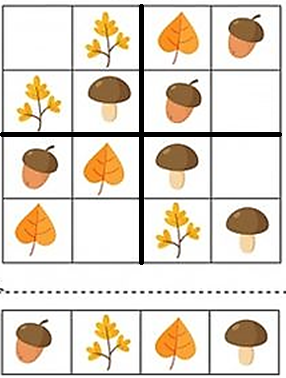 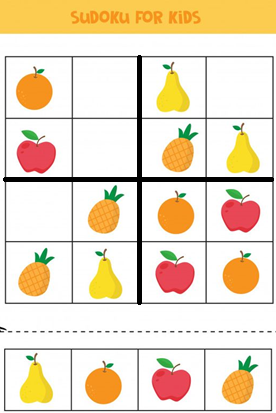 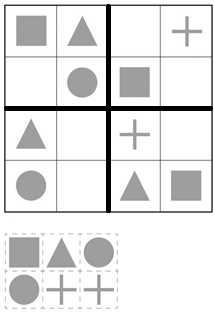 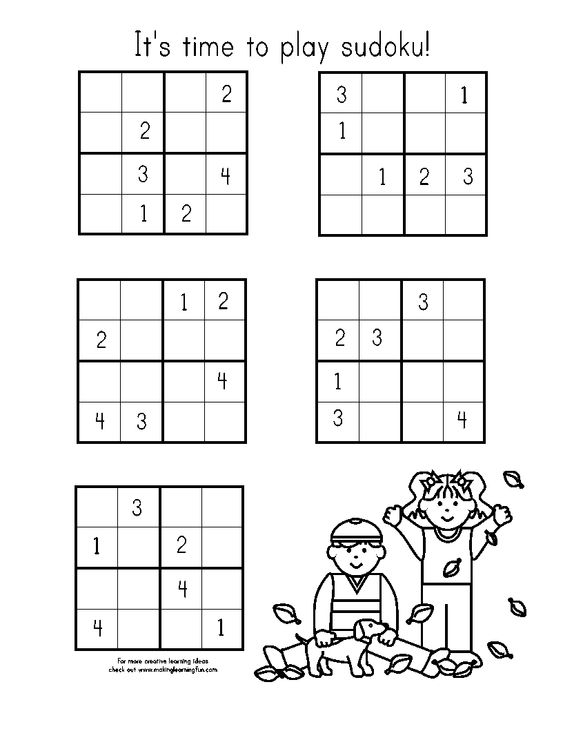 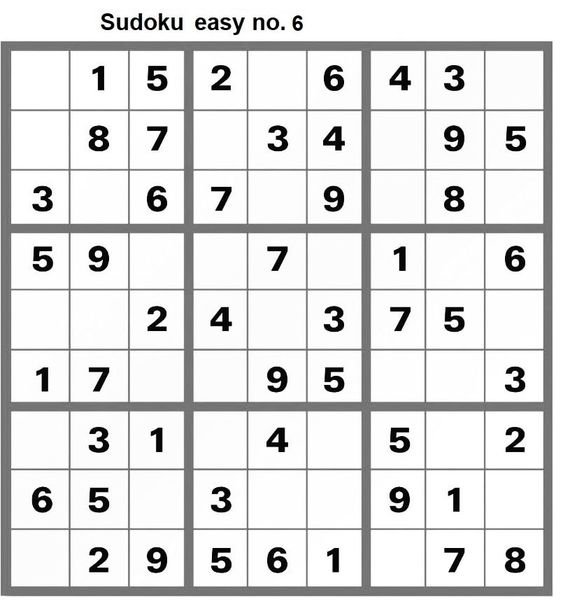 A dokumentum készítőjének neve:Ivicsics MátyásnéA foglalkozás célja:Problémamegoldó képesség fejlesztéseLogikus gondolkodás fejlesztéseGyakorlatias gondolkodás fejlesztéseKombinációs lehetőségek felismeréseFigyelem-összpontosításÉvfolyam és/vagy csoport:1-4. évfolyamTematikus egység:Logikus gondolkodás – kombinatorikaA foglalkozás témája:SudokuTantárgyi kapcsolat:matematika, technika, vizuális kultúra, környezetismeretAlprogrami kapcsolat:Művészetalapú alprogram, Digitális alprogramEszközök:fénymásolt lapok, ragasztó, olló, színes ceruza. Ha van: projektor, laptopFelhasznált források:ppt, képek: pinterest.com, A linkek a böngészőbe másolva működnek!Idő-tartam(perc)A pedagógus tevékenységeA tanulók tevékenységeMódszerMunka-forma*Eszköz5 percA sudoku japán logikai játék, ahol a számokat 1-9ig úgy kell elhelyezni, hogy minden sorban, oszlopban és blokban csak egyszer szerepeljen. Ez a felnőtt változat. (újság)De hogy ne csak a felnőttek játszhassák, készítettek a gyerekeknek is. (pillangós)Játék bemutatásaszemléltetésCs5 percJátszunk együtt - szervezésMi most egy könnyebbel fogunk kezdeni. Vegyétek elő a színes ceruzákat, ollót, stiftes ragasztót, matek füzetet! Lapok kiosztása, ragasztó, olló elővétele, színes ceruza elővétele.szemléltetésCsOlló, ragasztó, színes, fénymásolt lapok, matek füzet.10 percA játék elkészítése:Nyírd körbe a nagy négyzetet és ragaszd be a következő üres oldalra!Színezd ki az alsó 4 ábrát!Nyírd ki : ) őket!színezés,ragasztás,nyírásszínezés,ragasztás,nyírásCsOlló, ragasztó, színes, fénymásolt lapok, matek füzet.20 percJátszunk együtt!Közösen átbeszélve, végig gondolva, megindokolva beragasztjuk a megfelelő helyre a formákat. (makkos)ppt:https://docs.google.com/presentation/d/1p86p0bh4yBJAqfEUC6W2Kj8p4aPfwDhT/edit?usp=sharing&ouid=110289024236513906183&rtpof=true&sd=trueNézzük meg, hogy megy-e egyedül is! (gyümölcsös)Ügyesebbeknek:formás, számos (itt már neki kell beírnia a számot, már nem ragaszt.)Szuperek:pillangós, 9x9-es felnőtt sudokugondolkodás, ragasztásszemléltetés, beszélgetésFEEv.P3 percÖsszepakolásSaját eszközeik elpakolásaCsLevezetés: Hogy éreztétek magatokat?Tetszett? Nem tetszett? Miért? Mi okozott nehézséget?Mi volt kihívás?Játszol-e még sudokut ezután?Online játékok – Kóti Szilvi munkáját dolgoztam át.https://view.genial.ly/615c1d070759150db8d417a9/interactive-content-copy-oszi-sudokuhttps://view.genial.ly/615c1db48524820d73cc8406/interactive-content-copy-sudokuviragokVélemények elmondásaBeszélgetőkörCSÖssz.:45*Rövidítések magyarázata: E = egyéni, P = páros, K = 3-6 fős kiscsoportos, Cs = CsoportosF= frontális*Rövidítések magyarázata: E = egyéni, P = páros, K = 3-6 fős kiscsoportos, Cs = CsoportosF= frontális*Rövidítések magyarázata: E = egyéni, P = páros, K = 3-6 fős kiscsoportos, Cs = CsoportosF= frontális*Rövidítések magyarázata: E = egyéni, P = páros, K = 3-6 fős kiscsoportos, Cs = CsoportosF= frontális*Rövidítések magyarázata: E = egyéni, P = páros, K = 3-6 fős kiscsoportos, Cs = CsoportosF= frontális*Rövidítések magyarázata: E = egyéni, P = páros, K = 3-6 fős kiscsoportos, Cs = CsoportosF= frontálisperc*Rövidítések magyarázata: E = egyéni, P = páros, K = 3-6 fős kiscsoportos, Cs = CsoportosF= frontális*Rövidítések magyarázata: E = egyéni, P = páros, K = 3-6 fős kiscsoportos, Cs = CsoportosF= frontális*Rövidítések magyarázata: E = egyéni, P = páros, K = 3-6 fős kiscsoportos, Cs = CsoportosF= frontális*Rövidítések magyarázata: E = egyéni, P = páros, K = 3-6 fős kiscsoportos, Cs = CsoportosF= frontális*Rövidítések magyarázata: E = egyéni, P = páros, K = 3-6 fős kiscsoportos, Cs = CsoportosF= frontális*Rövidítések magyarázata: E = egyéni, P = páros, K = 3-6 fős kiscsoportos, Cs = CsoportosF= frontális*Rövidítések magyarázata: E = egyéni, P = páros, K = 3-6 fős kiscsoportos, Cs = CsoportosF= frontális*Rövidítések magyarázata: E = egyéni, P = páros, K = 3-6 fős kiscsoportos, Cs = CsoportosF= frontális*Rövidítések magyarázata: E = egyéni, P = páros, K = 3-6 fős kiscsoportos, Cs = CsoportosF= frontális*Rövidítések magyarázata: E = egyéni, P = páros, K = 3-6 fős kiscsoportos, Cs = CsoportosF= frontális*Rövidítések magyarázata: E = egyéni, P = páros, K = 3-6 fős kiscsoportos, Cs = CsoportosF= frontális*Rövidítések magyarázata: E = egyéni, P = páros, K = 3-6 fős kiscsoportos, Cs = CsoportosF= frontális